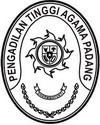 Nomor     	:  /KPTA.W3-A/RA1.10/XI/2023	20 Desember 2023Lampiran	:  -Perihal	:	Penyampaian Dokumen 
Perjanjian Kinerja Tahunan (PKT) 2024Yth. Ketua Pengadilan Agamase-Sumatera BaratAssalamu’alaikum Wr, WbSehubungan dengan akan berakhirnya Tahun 2023 dan dimulainya Tahun 2024, untuk itu kepada Pengadilan Agama di wilayah Sumatera Barat agar dapat menyampaikan dokumen Perjanjian Kinerja Tahunan (PKT) 2024 pada Kamis, 21 Desember 2023 ke Pengadilan Tinggi Agama Padang.Demikian himbauan ini kami sampaikan. Atas perhatiannya diucapkan terimakasih.Wassalam,Ketua